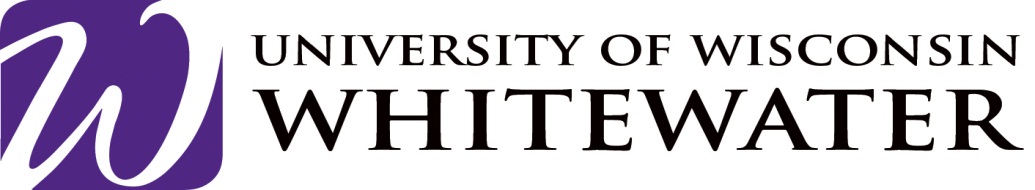 Student Name:                                                               		Student ID Number:                                           Department:                                                                 		Date of Proposal Defense:       I am a member of the above student’s Dissertation Committee, and have participated in the defense of the dissertation proposal. (Check all boxes that apply)																Approve 		Disapprove	Name								    			              	Signature			Date		Name								    			         	Signature			Date	Name								    			         	Signature			Date	Name								    			         	Signature			DateComments from the Committee